CONCEPT 5 – MOLECULAR GENETICSDNA StructureDiscoveryAvery-MacLeod- Marty- 1944 isolated DNA from Griffith’s transformation experiment Hershey-Chase- 1952 elegant experiment with virus and bacteria showing DNA was injected not proteinWatson, Crick, Wilkins, and Franklin- 1953 W and C published work showing structure of DNA (used Wilkins and Franklins work to do so)Structure of DNADeoxyribose nucleic acid Double helix (two twisted stsrands) made of nucleotides (monomers)Nucleotide = phosphate + 5C deoxyribose sugar + nitrogen baseAntiparallel strands- one runs 3’ to 5’ the other runs 5’ to 3’,sides of phosphates and sugars (backbone), rungs of paired bases with hydrogen bonds in betweenPurines (adenine,guanine; double rings) pair with Pyrimidines (cytosine, uracil, thymine; single ring)A - T- double H bondC – G- triple H bondLocationIn eukaryotes DNA is found in nucleus on multiple linear chromosomes (a chromosome IS a strand of DNA with proteins etc. associated).In prokaryotes DNA is not in a nucleus and is usually a single circular chromosomeProkaryotes, viruses, and eukaryotes (yeast) can contain plasmids (small extra-chromosomal DNA that is double stranded DNA)DNA replicationProcess of making exact copies of DNA (i.e. for mitosis or meiosis)Process is semi conservative (original strand is copied)StepsEnzyme (helicase) unzip strands by breaking hydrogen bonds“Spare” nucleotides are added bidirectionally to bond complementarily with use of DNA polymerases (DNA pol)DNA pol only can add to the 3’ to 5’ side and new DNA is made in the 5’ to 3’directionReplication bubbles open up and a replication fork is created because bubble is in half and it has one side 3/5 and one 5/3RNA primers must be laid down to start process (RNA primase makes primers)Leading strand makes DNA continuously (3/5)Lagging strand makes DNA discontinuously (5/3), Okazaki fragmentsLagging strand requires enzyme (ligase) to fuse fragmentsRNARibonucleic acidSingle stranded, different sugar called ribose, different base called uracil INSTEAD of thymineBase pair rules in RNA, A-U and C-Gmessenger RNA or mRNA carries information from DNA to the ribosometransfer RNA or tRNA bind amino acids and are used in translation at ribosomeribosomal RNA or rRNA are part of ribosomes that have catalytic functionRNAi are molucules that are used for regulation of gene expression (turn on or off)Transcriptionmaking mRNA in nucleusenzyme RNA pol reads the DNA in 3’ to 5’ direction and synthesizes complementary mRNAEx. 3’ to 5’ DNA is ATG CAT then the 5’ to 3’ mRNA made will be UAC GUAStepsTATA Box where RNA pol binds and beginsTranscription Factors (proteins that enhance transcription and help RNA pol into correct shape)Elongation (adding of RNA nucleotides- does not stay attached to DNA)Termination, ends when RNA pol reaches a termination sequence mRNA editingintrons are excised (cut out)exons are left and spliced together using spliceosomes (snRNP’s)add polyA tail to 3’add GTP cap to 5’each 3 are called a codongo to ribosome (free or in RER)TranslationmRNA code is read and matched with tRNA (brings amino acids) to construct a polypeptide using the ribosomeEx. mRNA codon is AAA then tRNA anticodon will be UUU and will have a corresponding amino acid for that codon of mRNAInitiation: 5’ end of mRNA attaches to small ribosome, tRNA with anticodon UAC attaches to start codon AUG ; large ribosomal subunit binds and tRNA is in P siteElongation: new tRNA enters A site; peptide bond forms when a.a. is transferred from tRNA in P site to A site; translocation occurs and tRNA in A site moves to PTermination: Ribosome encounters stop codon (UAA, UAG, UGA)If in ER then: polypeptide is released into ER, then to Golgi complex, vesicle to cell membrane, then exocytosis (may be given signals for exit/destination)Free ribosomes typically make products for the cell and are not exportedMutationsany change of DNA sequence, can be inheritable if it is in egg or spermpoint mutations- one nucleotide error; substitutions (i.e. A instead of G)frame shift mutations- one or more bases deleted or insertedsilent mutations can occur, i.e. substitution codes for same a.a. or deletion/insertion is of three nucleotidesVocabularyamino acidsanticodonbase-pairing rulescell differentiationcoding strandcodonDNADNA ligaseDNA polymeraseDNA replicationexonsgenetic codehelicasehydrogen bondinginducible genesintronslagging strandleading strandmicro RNA (miRNA)mutationnucleic acidsnucleotidesOkazaki fragmentsproteinreplication forkrepressorRNA (mRNA, rRNA, tRNA)start codon/stop codontemplate strandtranscriptiontranscription factorstranslationThinking QuestionsCompare the two DNA sequences shown below. Transcribe them into mRNA and translate them into an amino acid sequence.		CAC GTG GAG TGA GGT CTC CTC(Normal Hemoglobin)mRNA amino acids 		CAC GTG GAG TGA GGT CAC CTC (Sickle Cell Hemoglobin)mRNA amino acids Circle any differences there are in the DNA, RNA and amino acid sequences that might exist between these two sequences.Identify the type of mutation that is represented AND EXPLAIN, IN DETAIL, what effect this would have on the protein/pigment (be sure to mention the types of functional groups on the amino acids and how this would affect shape of the molecule).In prokaryotic cells, translation begins before transcription is finished. Give two reasons why this would not be possible in eukaryotic cells.The restriction enzyme EcoRI cleaves double-stranded DNA at the sequence 5'-GAATTC-3' and the restriction enzyme HindIII cleaves at 5'-AAGCTT-3'. A 20 kb circular plasmid is digested with each enzyme individually and then in combination, and the resulting fragment sizes are determined by means of electrophoresis. The results are as follows: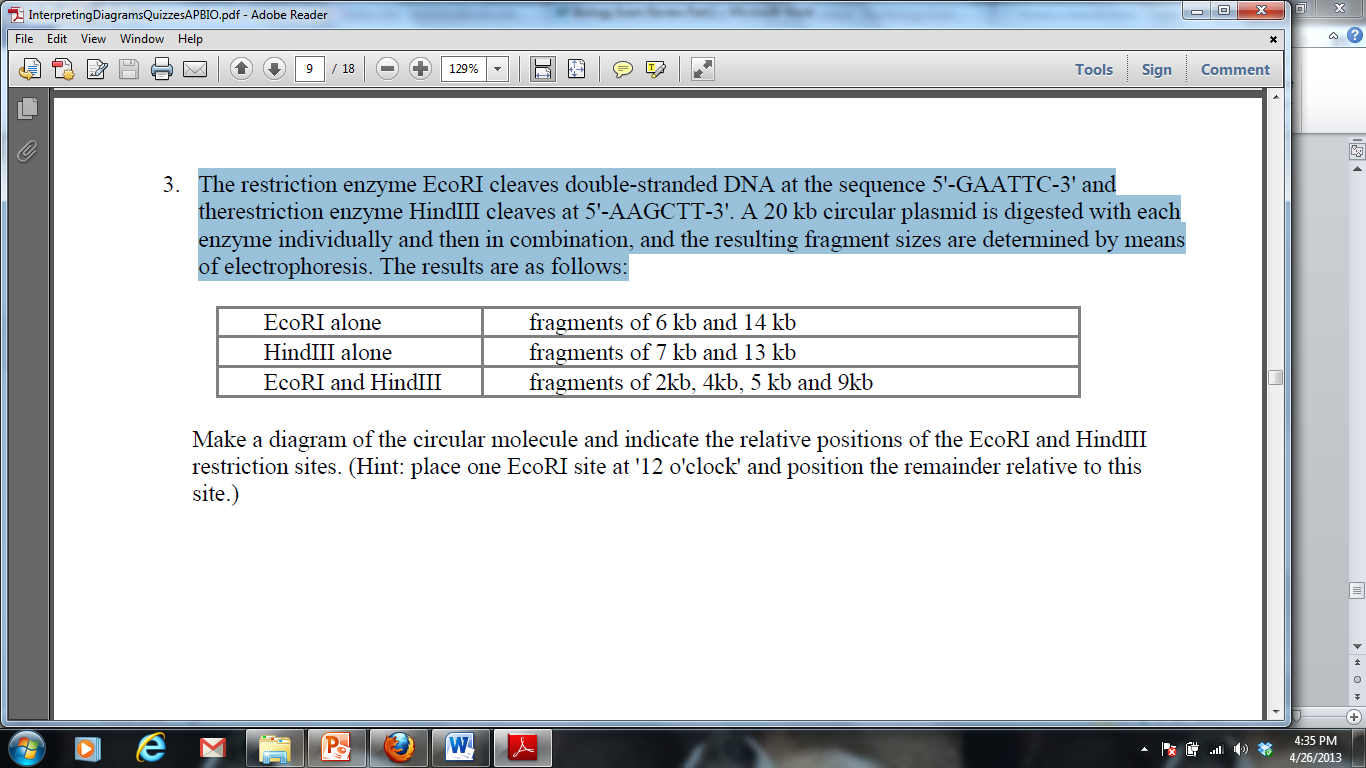 Make a diagram of the circular molecule and indicate the relative positions of the EcoRI and HindIII restriction sites. (Hint: place one EcoRI site at '12 o'clock' and position the remainder relative to this site.)Molecular Genetics Short Free Response (4 points)When DNA replicates, each strand of the original DNA molecule is used as a template for the synthesis of a second, complementary strand.  Compare and contrast the replication of the two new strands, listing and explaining at least one similarity and one difference in the methods of synthesis.  You may draw a diagram to help answer the question, but be sure to explain your diagram in your answer.